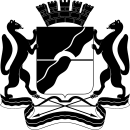 МЭРИЯ       города НовосибирскаГЛАВНОЕ УПРАВЛЕНИЕ ОБРАЗОВАНИЯ. Новосибирск - 99Красный проспект, 34Тел. 227-45-00, факс 227-45-26E-mail: uo@admnsk.ru    от 21.03.2013  № 14/12/01371    На № ___________ от ___________Уважаемые руководители!Направляем Вам  методические рекомендации для организации процедуры аттестации заместителей руководителей, руководителей структурных подразделений муниципальных образовательных учреждений, разработанные на основании  п.3 ст.85 Трудового кодекса РФ, в соответствии с письмом Минобрнауки Новосибирской области от 12.03.2012 года «Об аттестации руководящих работников муниципальных образовательных учреждений», приказом Главного управления образования мэрии города Новосибирска от  24.12.2012 № 1967-од «Об утверждении Порядка аттестации руководителей муниципальных образовательных учреждений города Новосибирска на 2013 год». Просим с 01.04.2013 года организовать работу по аттестации заместителей руководителей, руководителей структурных подразделений муниципальных образовательных учреждений.Приложение: на . в 1 экз. Тарасова 2274503Заместитель начальника управленияСысалова2170812МКОУ ДОВ «ГЦРО»Методические рекомендации по аттестации заместителей руководителей, руководителей структурных подразделениймуниципальных образовательных учреждений города НовосибирскаОбщие положения1.1. Методические рекомендации разработаны с целью оказания методической помощи руководителям муниципальных образовательных учреждений города Новосибирска в проведении аттестации  заместителей руководителей, руководителей структурных подразделений (далее - заместители руководителей, руководители СП).1.2. Порядок аттестации педагогических работников государственных и муниципальных образовательных учреждений (приказ Министерства образования и науки РФ от 24 марта 2010 года № 209) не предусматривает проведение аттестации руководителей, заместителей руководителей, руководителей СП. Регулирование вопросов аттестации заместителей руководителей и руководителей СП относится к полномочиям работодателя – руководителя образовательного учреждения.В связи с этим,  образовательные учреждения вправе самостоятельно выбирать процедуру проведения аттестации заместителей руководителей, руководителей СП, а также самостоятельно разрабатывать нормативные документы, регламентирующие процедуру аттестации.1.3. Аттестация заместителей руководителей, руководителей СП может проводиться аттестационной комиссией (далее – аттестационная комиссия) образовательного учреждения или аттестационной комиссией территориальной группы, в состав которой входят образовательные учреждения.1.4. В образовательном учреждении должна быть разработана нормативная база по аттестации заместителей руководителей, руководителей СП, включающая следующие документы: локальный акт, утверждающий Порядок аттестации заместителей руководителя, руководителей СП; приказ руководителя образовательного учреждения об утверждении данного локального акта;приказ руководителя образовательного учреждения о составе аттестационной комиссии и графике проведения заседаний; приказ об аттестации заместителей руководителей, руководителей СП в текущем учебном году.1.5. При разработке локальных актов на уровне образовательного учреждения  следует руководствоваться следующими документами:Трудовым кодексом Российской Федерации, статья 81, пункт 3.Приказом Министерства здравоохранения и социального развития Российской федерации от 26 августа 2010 года № 761н «Об утверждении Единого квалификационного справочника должностей руководителей, специалистов и служащих, раздел «Квалификационные характеристики должностей работников образования».Приказом Главного управления образования мэрии города Новосибирска от 24.12.2012 № 1967-од, утверждающим Порядок аттестации руководителей муниципальных образовательных учреждений города Новосибирска на 2013 год, (нормативный акт, регулирующий сходные отношения в соответствии с аналогией закона).Задачи аттестации заместителей руководителей, руководителей СП Основными задачами аттестации заместителей руководителей, руководителей СП являются:2.1. Активизация деятельности заместителей руководителей, руководителей СП по повышению уровня и качества предоставляемых образовательных услуг.2.2. Выявление перспектив использования потенциальных профессиональных возможностей заместителей руководителей, руководителей СП.2.3. Учет требований федеральных государственных образовательных стандартов к кадровым условиям реализации образовательных программ при формировании кадрового состава образовательного учреждения;2.4. Повышение квалификации и профессионального уровня заместителей руководителей, руководителей СП.Формирование аттестационных комиссий. Состав и порядок работы3.1. Аттестационная комиссия может состоять из председателя комиссии, заместителя председателя, секретаря, членов комиссии из числа представителей органов местного самоуправления, первичной профсоюзной организации, научных организаций, общественных объединений, органов самоуправления образовательных учреждений, работников образовательного учреждения.3.2. Решение аттестационной комиссии оформляется протоколом, который вступает в силу со дня подписания председателем, заместителем председателя, секретарем и членами аттестационной комиссии, принимавшими участие в голосовании, и заносится в аттестационный лист (приложение 1) заместителя руководителя, руководителя СП.3.3.Решение аттестационной комиссиит о результатах аттестации утверждается приказом руководителя образовательного учреждения.3.4.Правомочными считаются решения, принятые АК в составе не менее двух третей ее членов.3.5.Аттестационный лист и выписка из приказа хранятся в личном деле аттестуемого.Процедура аттестации заместителя руководителя, руководителя СП образовательного учреждения4.1.Основанием для проведения аттестации на соответствие занимаемой должности заместителя руководителя, руководителя СП (один раз в четыре года) является приказ работодателя (директора, заведующего).4.2.Работодатель (директор, заведующий) готовит представление (приложение 2) на аттестуемого. Представление должно содержать всестороннюю оценку соответствия профессиональной подготовки работника квалификационным требованиям по должности; его возможностей управления данным образовательным учреждением, структурным подразделением; опыта работы; знаний основ управленческой деятельности.4.3.Аттестация на соответствие занимаемой должности заместителя руководителя, руководителя СП может осуществляться в форме собеседования. Вопросы для собеседования утверждаются на заседании аттестационной комиссии. Примерный перечень вопросов в приложении 3.4.4.По результатам аттестации АК принимает одно из следующих решений: соответствует занимаемой должности или не соответствует занимаемой должности.                                               ______________Приложение 1АТТЕСТАЦИОННЫЙ ЛИСТзаместителя руководителя, руководителя структурного подразделения________________________________________________________________________________(наименование должности)________________________________________________________________________________Фамилия, имя, отчество ________________________________________________________________________________________________________________________________________________________________2. Дата рождения ________________________________________________________________________________3. Сведения об образовании, переподготовке, повышении квалификации: ________________________________________________________________________________________________________________________________________________________________________________________________________________________________________________(когда и какое учебное заведение окончил, специальность и квалификация________________________________________________________________________________________________________________________________________________________________по образованию, ученая степень, ученое звание, когда и где повышал________________________________________________________________________________________________________________________________________________________________квалификацию, проходил переподготовку)________________________________________________________________________________________________________________________________________________________________4. Общий стаж работы ________________________________________________________________________________5. Стаж работы на руководящей должности ________________________________________________________________________________6. Вопросы, заданные аттестуемому, и краткие ответы на них: ________________________________________________________________________________________________________________________________________________________________________________________________________________________________________________________________________________________________________________________________________________________________________________________________________________________________________________________________________________________________________________________________________________________________________________________________________________________________________________________________________________________________________________________________________________7. Замечания и предложения, высказанные членами аттестационной комиссии: ________________________________________________________________________________________________________________________________________________________________________________________________________________________________________________8. Оценка деятельности аттестуемого:________________________________________________________________________________(соответствует занимаемой должности, не соответствует занимаемой должности)9. Количественный состав аттестационной комиссии ____________________.                                                                                                   (членов комиссии)На заседании присутствовало _____________ членов комиссии.Количество голосов:          «за» __________; «против» _________; «воздержались» _________.10. Рекомендации аттестационной комиссии ________________________________________________________________________________________________________________________________________________________________Подписи:Председатель аттестационной комиссии __________________________Заместитель председателя                         __________________________Секретарь                                                    __________________________Члены комиссии:                                        __________________________                                                                      __________________________                                                                      __________________________                                                                      __________________________                                                                      __________________________Дата аттестации ______________________________С аттестационным листом ознакомлен ____________________________________________________________                                                                                (подпись аттестуемого)Приложение 2ПРЕДСТАВЛЕНИЕна_____________________________________________________________________________________________,(фамилия, имя, отчество)________________________________________________________________________________________________(занимаемая должность, наименование учреждения)________________________________________________________________________________________________аттестуемого с целью подтверждения соответствия требованиям, установленным квалификационной характеристикой по должности.I. Общие сведенияДата рождения______________________________________________________________________________(число, месяц, год)Сведения об  образовании_________________________________________________________________                                                   (высшее, среднее профессиональное, начальное профессиональное, общее среднее)какое образовательное учреждение окончил(а) ________________________________________________________________________________________________________________________________________дата окончания_____________________________________________________________________________полученная специальность: ______________________________________________________________, квалификация по диплому: ____________________________________________________Курсы повышения квалификации по профилю управленческой деятельности  ____________________________________________________________________(наименование курсов и учреждения дополнительного профессионального образования, год окончания, количество учебных часов)________________________________________________________________________________________________________________________________________________________________________________________________________________________________________________________________________________________________Общий трудовой стаж __________лет, в том числе стаж педагогической работы _________ лет,  стаж работы на руководящих должностях________ летДата назначения на должность, по которой аттестуется работник ________________________________________________________________________________________________II.Основные достижения в профессиональной деятельностиНаличие квалификационной категории по педагогической должности, год присвоения__________________________________________________________Наличие наград, год награждения ___________________________________________________________________________________________________________Наличие ученой степени, год присвоения ________________________________Другие профессиональные достижения__________________________________________________________________________________________________________________________________________________________________________Выводы и предложения для аттестационной комиссии:________________________________________________________________________________________________Соответствует требованиям, установленным квалификационной характеристикой (указывается должность), не соответствует требованиям, установленным квалификационной характеристикой  по должности (указывается должность).Рекомендации для совершенствования профессиональной деятельности:1.___________________________________________________________________2.___________________________________________________________________«_______» _____________________ 20 ___ г.МПРуководитель ОУ  ____________________________________________________               (подпись) (расшифровка подписи)С представлением ознакомлен(а) __________________ 20___г.  ______________ 					                        (дата)			      (подпись)Приложение 3Примерный перечень вопросов для собеседования с заместителями руководителей, руководителями структурных подразделенийЗаконодательство РФ в сфере образования.Государственная политика в области образования. Принципы государственной политики в области образования.Содержание устава образовательного учреждения. Регистрация устава.  Понятие и виды локальных нормативных актов образовательного учреждения. Правовой статус образовательного учреждения. Требования к организации образовательного процесса. Общие требования к содержанию образования.Общие требования и правила приема граждан в образовательные учреждения. Система управления образованием. Компетенция и ответственность образовательного учреждения.Порядок лицензирования образовательного учреждения.Порядок аккредитации образовательного учреждения.Правовые отношения между органами местного самоуправления и образовательным учреждением. Порядок финансирования образовательного учреждения. Материально-техническая база образовательного учреждения. Организация платных образовательных услуг и иная приносящая доход деятельность образовательного учреждения. Права и социальная поддержка обучающихся, воспитанников. Охрана здоровья обучающихся, воспитанников.Права и  обязанности родителей (законных представителей).Права, обязанности, ответственность работников образовательного учреждения.Обеспечение пожарной безопасности в образовательном учреждении.Требования к организации медицинского обслуживания обучающихся, воспитанников. Цели и задачи Вашего образовательного учреждения. Стратегическое планирование.Программа развития как модель инновационного процесса. Программа развития Вашего образовательного учреждения.Основная образовательная программа Вашего образовательного учреждения.Инновационные процессы в Вашем образовательном учреждении. Современные педагогические технологии как фактор развития образовательного учреждения.Методическая работа в образовательном учреждении.Методы управленческой деятельности.Принципы управления.Управление качеством образования.Система внутреннего мониторинга качества образования.Особенности управления педагогическими процессами. Организационная структура управления в Вашем образовательном учреждении.Формы и методы управления персоналом в Вашем образовательном учреждении. Организация контроля в образовательном учреждении.  Организация взаимодействий в образовательном учреждении: делегирование полномочий, ответственность, власть.   Формы самоуправления в образовательном учреждении. Делопроизводство в образовательном учреждении. Документооборот.Оценка труда работников образовательных учреждений. Управление конфликтами. Роль руководителя в управлении конфликтами._____________Начальник управления Н. Н. Копаева